Referat ekstraordinært rådsmøte 2019Dato: 26.08.2019Tid: 10.00 – 16.00Sted: Utdanningsdirektoratet, Oslo.TilstedeForfall Astrid Sjåvik Fra Utdanningsdirektoratet Tonje HaugbergInger Lise StiengDagsorden rådsmøte1.3.19 Godkjenning av innkalling og dagsorden2.3.19 Åpen innspillsrunde for Vg2- og Vg3-læreplaner (4 timer)3.3.19 Fylkesbesøk Rogaland4.3.19 Innspill til Lied-utvalget5.3.2019 Orienteringssaker 6.3.2019 Eventuelt1.3.19	Godkjenning av innkalling og dagsordenReferater godkjennes per e-post og publiseres på fagligerad.no i etterkant av rådsmøtene.Vedlegg: Referat rådsmøte FRRM VedtakInnkalling og dagsorden godkjennes. Det kom i tillegg opp en sak til eventuelt. 2.3.19	Åpen innspillsrunde for Vg2- og Vg3-læreplaner (4 timer)Utdanningsdirektoratet har bedt om innspill på skisser til læreplaner på Vg2 og Vg3 på yrkesfag. AU hadde på forhånd anbefalt en inndeling av rådet i tre grupper etter programområde og fordelt læreplanene mellom disse. Helga Hjeltnes innledet arbeidet i plenum. Hun understreket blant annet at dette møtet er et av de viktigstemuligheten rådet har til å øve innflytelse på læreplanene. I presentasjonen gjorde hun rådet oppmerksom på en del forhold med læreplanene som rådet burdet være spesielt oppmerksomme på. Det gjaldt særlig at en del læreplaner har for mye gjenbruk og således ikke er i tråd med endringer i bransjen og intensjonen bak fagfornyelsen. Dessuten ba hun rådet se spesielt på begrepsbruk. Det er mange eksempler på lite systematisk bruk av begreper, feks kvalitetssystemer, matindustri/ næringsmiddelindustri. Også viktig å se om man kjenner igjen faget i de innledende delene, eller om beskrivelsene blir for generelle. Inger-Lise Stieng i Utdanningsdirektoratet fortsatte innledningen i plenum, og støttet opp om Helgas vurderinger av skissene.  I tillegg understreket hun viktigheten av  at kompetansemålene skal være forankret i kjerneelementene. Malen for vurderingsdelen av læreplanene er foreløpig ikke ferdig, så gruppene ble ikke anbefalt å bruke tid på det.   Etter innledningen i plenum ble det arbeidet videre i grupper. Det var noen ulikt hva som kom ut av gruppene. For kjøtt- og matfagene var konklusjonen at læreplanene var så uferdige at det var mest hensiktsmessig å sende Utdanningsdirektoratet et brev med en oppsummering av overordnede innspill. For baker- og konditorfagene la gruppen innspillene rett inn i høringssystemet. For kokk- og servitør var det noe uenighet gruppen imellom. AU bearbeidet innspillene videre og la de inn i høringssystemet innen fristen 1. september. Alle innspill ligger på udir.no. Brevet til Utdanningsdirektoratet er vedlagt. Vedtak: Fagansvarlig sender inn innspill innen fristen. I tillegg sender fagansvarlig et eget brev til Utdanningsdirektoratet med overordnede innspill til skissene. Vedlegg – overordnede synspunkter på gjennomgående svakheter ved læreplanene3.3.19	Fylkesbesøk RogalandDet blir fylkesbesøk til Rogaland 28.-30. oktober. På vegne av faglig råd har fagansvarlig tatt kontakt med fagopplæringssjef i Rogaland fylkeskommune. De har bekreftet at de vil legge til rette for et godt fylkesbesøk og planleggingen er i gang. Det blir en kort runde med informasjon om foreløpige planer samt mulighet for å komme med forslag og ønsker. Påmelding kommer som en egen henvendelse. Vedtak:Informasjon om fylkesbesøket er tatt til orientering. 4.3.19 	Innspill til Lied- utvalget (vedlagt) Lied-utvalget ber om at de faglige rådene sender inn skriftlige innspill til utvalget, etter gjennomført rådsmøte. Rådene som har rådsmøter etter sommerferien sender inn skriftlige innspill innen 1. september 2019. Rådene bes ta utgangspunkt i de tre hovedspørsmålene under tema 1,2 og 3 i vedlagte dokument, som var program Lied-utvalgets seminar om framtidens yrkesutdanning 9. mai 2019.  Rådene er selvfølgelig velkommen til også å spille inn andre temaer.Tema 1: På vei mot framtidens yrkeskompetanse – hvilke yrkesfaglige tilbud bør vi ha?Tema 2 På vei mot framtidens yrkeskompetanse – hvilke krav må stilles til innholdet i opplæringen?Tema 3 Roller og ansvar i fag- og yrkesopplæringen – hvem gjør hva?VedtakFRRM sender ikke inn innspill til Lied-utvalget i denne runden.4.3.19 Orienteringssaker (15 min)Faglig råd har gitt innspill til læreplaner i grunnskolen og gjennomgående fag i vg1 yrkesfag. Mat og helseMatematikkNaturfagSamfunnsfageneArbeidslivsfag på ungdomstrinnetKroppsøvingDet var spørsmål om hvordan innspillene til Vg1 er oppsummert. Oppsummeringen ligger på udir.no Faglig råd har sendt følgende forslag om navnendringer om Navnendringer i restaurant- og matfag (vedlagt)Faglig råd har også sendt forslag om kryssløp fra alle Vg2 til Vg3 ferskvarehandlerfaget (vedlagt)Høring Vg1-læreplanFaglig råd ga innspill til Vg1- læreplanen i andre innspillsrunde 30.april 2019. Endelig utkast til læreplan i Vg1 er på høring og behandles i rådsmøtet 12. september 2019. Det var spørsmål om hvor de ulike sakene står. Det planlegges en gjennomgang av flytskjemaet på rådsmøte 12.095.3.19	EventueltInnledningsvis på møtet kom det opp en kritikk av Utdanningsdirektoratet i forbindelse med læreplangruppen for kokk Vg3, der det kun 2 deltagere igjen etter at en har forlatt gruppen. Rådet reagerer på at de da er en person for lite i gruppen i en viktig sluttfase av læreplansarbeidet. Fagansvarlig sendte et spørsmål til Utdanningsdirektoratet om hvordan saken ville bli fulgt opp. I løpet av møtet kom det svar fra Udir om at det var ønskelig å oppnevne et nytt medlem i gruppen, og Utdanningsdirektoratet ba om forslag fra rådet. Forslagslisten fra første runde ble hentet opp, rådet foreslo Toril Enger Petter Marcussen. Begge stilte seg positive til å delta i læreplangruppen, men fordi Toril Enger ikke hadde anledning til å delta på læreplansamlingen blir det Petter Marcussen som går inn i gruppen. Jens Petter Hagen informerte om at han bytter jobb og derfor går ut av rådet. Vår saksbehandler: Tonje HaugbergVår saksbehandler: Tonje HaugbergVår saksbehandler: Tonje HaugbergVår dato:19.08.2019Vår referanse: 2019/189-3Vår dato:19.08.2019Vår referanse: 2019/189-3Deres dato:Deres referanse: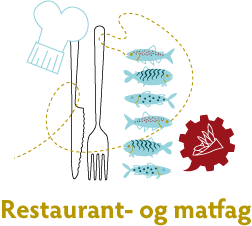 Espen LynghaugGunnar BakkeIngrid GaudenJens-Petter HagenJohn Andre PettersenEva ErichsenBjørn JohansenHelga HjeltnesTrond UrkegjerdeEva DanielsenTorbjørn MjelstadIngrid BergJakob KunzeNHO Mat og DrikkeNHO Mat og DrikkeNHO ReiselivFellesforbundetNorsk sjømannsforbundYSNNNUtdanningsforbundetUtdanningsforbundetSkolenes LandsforbundKS (skoleeier)KS (skoleeier)ElevorganisasjonenEksisterendeForslagFagarbeider, industriell matproduksjonProsessoperatør i matindustrienVg2 kjøttfag og næringsmiddelindustriVg2 Mat og prosess eller alternativt – mat og drikkeproduksjon